                RESPUBLIKINĖ IKIMOKYKLINIŲ ĮSTAIGŲ DARBUOTOJŲ ASOCIACIJA  „SVEIKATOS ŽELMENĖLIAI“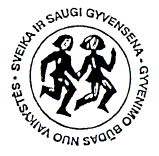 Kviečiame asociacijos narius registruotis į konferenciją, kuri įvyks 2021-02-12 d. nuotoliniu būdu.        TEMA: „Vaikų sveikatos ugdymas ir sklaida Lietuvos ikimokyklinėse ugdymo įstaigose“. Registracija į konferenciją vyks iki 2021-02-10 d. 10.00 val. adresu – bozena.siksniene@gmail.comVisiems nariams, kurie užsiregistruos į konferenciją laiku (būtina nurodyti asmeninio el.pašto adresą), į asmeninį konferencijos dalyvio el.paštą bus išsiųsta prisijungimo nuoroda.Vyks išankstinis balsavimas iki 2021-02-10 d. 10.00 val. , į įstaigos  el.paštą bus išsiųsta balsavimo nuoroda. Į pateiktus klausimus kiekvienas asociacijos narys, savo balsą atiduoda vieną kartą – UŽ – PRIEŠ – SUSILAIKAU. Balsų skaičiavimo komisija – Vilniaus l/d “Sveikuolis” direktorė Božena Šikšnienė; Vilniaus l/d “Pelenė” direktorė Irina Jadevičienė.